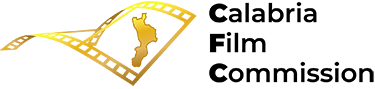 Fondazione Calabria Film Commission Cittadella della Regione Calabria, Loc Germaneto  88100 CatanzaroOGGETTO: AVVISO PUBBLICO DI MANIFESTAZIONE DI INTERESSE PER L’INDIVIDUAZIONE DEGLI OPERATORI ECONOMICI A CUI AFFIDARE I SERVIZI DI ARCHITETTURA ED INGEGNERIA PER L’ELABORAZIONE DEI PROGETTI DI FATTIBILITÀ TECNICO ECONOMICA PER LA REALIZZAZIONE DEGLI “STUDIOS DI LAMEZIA TERME” La/Il     sottoscritta/o      	nata/o	a	 		il	 	residente in 	Via  	in	qualità	di	 		dellostudio/società/consorzio 	con  sede in 	  via 	iscritto  all’Albodegli 	della prov. di 		al n.  	tel.	 	codice	fiscale	 	partita	IVA 	,	e-mail	 		PEC ____________________________ RC Professionale compagnia _________________n. __________________ scadenza _________________CHIEDEdi essere ammesso a partecipare all’indagine di mercato indicata in oggetto come: 	libero professionista singolo; 	  libero professionista associato (nelle forme di cui alla legge 23 novembre 1939, n. 1815); 	legale rappresentante di una società di professionisti (art. 46, comma 1 lett. b), del d. lgs. n. 50/2016; 	 legale rappresentante di una società di ingegneria (art. 46, comma 1 lett. c), del D. lgs. n. 50/2016; 	 capogruppo o legale rappresentante del soggetto capogruppo di un raggruppamento temporaneo tra i soggetti di cui alle lettere a) b) c) e d) dell'art. 46, comma 1, del D. lgs. n. 50/2016 e s.m.i, costituito da: 	consorzio stabile di società di professionisti e di società di ingegneria di cui all'art. 46, comma 1 lett. f) del d. lgs. n. 50/2016 e s.m.i.; 	operatore economico che svolge servizi di ingegneria ed architettura di cui all'art. 46, comma 1 lett.d), del d. lgs. n. 50/2016 e s.m.i stabilito in altri Stati membri dell'Unione Europea;DICHIARAai sensi degli artt. 46 e 47 del D.P.R. 445/2000 e consapevole delle sanzioni penali previste dall'art. 76 dello stesso, nonché delle conseguenze di cui all'art. 75 comma 1 del medesimo decreto, nel caso di dichiarazioni mendaci, sotto la propria responsabilità : 	  l'inesistenza delle cause di esclusione dalla partecipazione alla presente procedura previste dall'art. 80 del Codice degli Appalti (D.Lgs. n. 50/2016) e s.m.i; 	   di essere in possesso dei requisiti tecnico- professionali per l'espletamento della prestazione in oggetto e di aver svolto, negli ultimi 10 (dieci) anni, servizi di architettura e ingegneria inerenti la progettazione definitiva/esecutiva di beni sottoposti a vincolo ai sensi del D. Lgs. n. 42/2004, per conto di Privati/Pubbliche Amministrazioni;	   di essere in possesso dei requisiti tecnico- professionali per l'espletamento della prestazione in oggetto e di aver svolto, negli ultimi 10 (dieci) anni, servizi di architettura e ingegneria inerenti la progettazione nella Destinazione Funzionale delle opere E.13, per importi non inferiori a 7.000.000,00 €.Il DichiaranteAllegati:Documento d’identità;Curriculum professionale dell’operatore economico;Scheda dei lavori di progettazione Definitiva ed Esecutiva svolti nell’ultimo decennio nell’ambito della tipologia dell’opera di cui al presente avviso.